六盘水市妇幼保健院2022年住院医师规范化培训（西医临床）招录简章医院简介六盘水市妇幼保健院（六盘水市儿童医院）系贵州省三级甲等妇幼保健院、国家级住院医师规范化培训基地、贵州医科大学非直属附属医院、贵州妇幼保健专科联盟成员单位，北京儿童医院和重庆儿童医院技术指导医院，集医疗、保健、教学、科研为一体，承担着六盘水市及周边地区妇女儿童的医疗保健任务和所辖县区的妇幼健康工作督导任务，是六盘水市危重孕产妇和危重新生儿救治中心。医院建筑面积55678平方米，编制床位543张，员工1063人，其中专业技术人员845人，有高级职称87人，中级职称244人，硕士研究生14人。根据市级妇幼健康服务机构业务部门设置指南，医院设孕产保健部、儿童保健部、妇女保健部、计划生育技术服务部四大业务部,有普通产科、高危产科、产科重症医学科、普通妇科、妇科肿瘤、生殖内分泌科、新生儿科、小儿重症医学科、小儿呼吸内科、小儿神经消化内科、小儿非感染性疾病科、小儿感染性疾病科、外科、内科、口腔科等临床科室以及群体保健科、孕产保健科、儿童保健科、妇女保健科、小儿康复科、产后康复科等保健科室。产科为省级重点学科；妇科和儿童重症医学科为省级重点临床专科；儿童早期发展、孕产保健和新生儿保健为省级妇幼保健重点特色建设专科；产科、普通妇科、生殖与内分泌专科、儿科、新生儿科、超声医学科为市级重点建设专科；儿科、新生儿科、小儿重症医学科、地中海贫血、产科、妇科6个市级质控中心。能熟练开展产科危重症、儿童及新生儿危重症的救治，有微创妇科、辅助生殖、分娩镇痛、导乐分娩、产后康复、儿童早期发展、小儿康复等特色专科项目。 建院以来，医院始终坚持妇幼卫生工作方针，以“潜心笃志、敦仁慈爱”为核心理念，抢抓发展机遇，内强素质，外塑形象，通过不断强化内部管理，持续改进医疗质量，提升服务能力，丰富内涵建设，加快基础设施建设等有效途径，推动和促进医院各项工作不断登上新高。短短十余载，医院从无到有、由弱及强，从艰难起步到茁壮成长，从默默无闻到全省三甲，各项工作取得了突飞猛进的发展。近年来，医院获得全国卫生计生系统先进集体、全国百家优秀爱婴医院、国家级母婴安全优质服务单位、贵州省卫生计生系统先进集体、市级文明单位、市党建先进党委等荣誉称号,在业界有了一定知名度。 住院医师规范化培训基地医院自招生以来，积极贯彻国家住院医师规范化培训政策，不断完善和改进住培管理工作，不断提高师资队伍的综合素质和专业水平，保障了住院医师规范化培训工作的有序开展。近三年,不断提升首次执业医师过关率，同时首次住院医师规范化培训结业率均达国家标准以上。招录事宜招录数量根据贵州省卫健委《2022年贵州省住院医师规范化培训（西医临床）招录简章》、《关于做好2022年住院医师规范化培训招录工作的通知》等文件相关要求，现统一面向社会公开招收2022级住院医师规范化培训学员共30名，具体如下：二、招录要求A.贵州省指标要求：2014年起，新进入三级医疗机构（不含民营）医疗岗位的本科及以上学历医学类毕业生（临床医学类）须接受住院医师规范化培训；2016年起，新进入二级医疗机构（不含民营）医疗岗位的本科及以上学历医学类专业毕业生（临床医学类）须接受住院医师规范化培训；2019年起，新进入二级及以上民营医疗机构、社区卫生服务机构医疗岗位的本科及以上学历医学类专业毕业生须接受住院医师规范化培训；2021年起，所有新进入医疗岗位的本科及以上学历医学类专业毕业生须接受住院医师规范化培训；以应届毕业生为主。  B.其余要求：社会人住培医师：没有与任何单位签订人事或劳动合同的医学毕业生，培训结束后自主择业。外单位委托住培医师：送培单位在编职工或与单位签订正式聘用合同的职工，符合培训条件者，培训结业须回送培单位工作。本单位住培医师：本单位在编职工或已签订正式聘用合同的职工，符合培训条件者。三、报名条件（一）具有中华人民共和国国籍，享有公民的政治权利。（二）热爱医疗卫生事业，品德高尚，遵纪守法。（三）拟从事临床医疗工作的高等院校医学类专业（指临床医学类）全日制本科及以上学历毕业生，或者已从事临床医疗工作，并取得执业医师资格证书，但未取得中级及以上职称，需要接受培训的人员。（四）年龄35周岁以下，具有正常履行培训岗位职责的身体条件。（五）有下列情况之一者，不予招录：1.属定向生、委培生的（订单定向免费医学生除外）；2.未纳入国民教育系列招生计划的军队院校应届毕业生；3.成人高等教育学历毕业生；4.现役军人；5.法律法规规定的其它情形。如：因涉嫌犯罪，司法程序尚未终结的；法律、法规和规章规定不宜聘用的其他情形；受行政处分正在处分期内的；在机关、事业单位招录考试、体检或考察中存在违纪行为的。四、报名时间及流程本次招录工作分为：网上报名-现场资格审查-招录考试-招录录取四个阶段。考生需统一到贵州省住院医师规范化培训招录平台报名。由六盘水市妇幼保健院住院医师规范化培训基地对考生进行现场资格审查、考试及相关招录工作。(一)网上报名1.网报时间：2022年4月24日-5月12日2.报名网址：登录《贵州省住院医师规范化培训信息管理平台》（http:gzgp.yiboshi.com），进入“招录系统”，点击“学员注册”跳转学员注册页面进行注册(报名流程操作说明见网站首页“通知公告栏”中的“贵州省住院医师规范化培训学员注册报名流程及招录流程”)。（二）现场资格审查必须按时到我院参加现场资格审查，免交报名费，具体要求如下：1.资格审查时间：2022年5月16日--20日（上午8:00-11:30，下午：14:00-17:30）；2.资格审查地点：六盘水市妇幼保健院科教科（门诊楼六楼609室）；3.资格审查需提交的资料：① 2022年报名表一份（网络报名系统中打印）、近期免冠2寸彩照（白底）两张；②本科毕业生(应、往届)：身份证、毕业证、学位证 (2022年应届毕业生其毕业证和学位证可报到时提交)、在校期间成绩单、个人简历、就业推荐表、国家四六级英语等级证书或成绩单复印件1份；③单位委培学员需提供单位委托培养申请书，并加盖单位公章。上述审核资料均需提供原件和复印件各一份，原件用于现场核对，复印件统一使用A4纸复印装订成册。资料审核合格现场确认。（三）考试安排考试分为理论考试和面试两个部分，其中理论考试占总成绩的60%，面试占总成绩的40%。1.笔试：（全省统一命题及考试）。考试范围：试卷的难度水平为执业医师资格考试水平难度；试卷类别：分临床和口腔两个类别的试卷，报考住培临床专业的学员考临床专业试卷，报考住培口腔专业的学员，考口腔专业试卷。题型题量：客观题（单选题包括A1、A2、A3、A4型题），共150题，每题1分。考生笔试考核结束3个工作日后，可在贵州省住院医师规范化培训信息管理平台上查询笔试考核分数。2.面试:（培训基地自主命题及考试）。面试内容:包括个人情况介绍，专业知识和专家提问。（四）体检与录取根据考生总成绩从高到低排序，按拟招录培训人数的1∶1比例确定参加体检名单。体检标准参照《贵州省公务员录用体检通用标准》，体检费用由考生自理，体检时间另行通知。经体检合格者录取结果将在六盘水市妇幼保健院官网（http://www.lpsfybjy.com/）公布。培训待遇一、住培待遇构成与标准。二、学习及住宿条件提供免费住宿、配置教学室、阅览室、技能培训中心等，均满足住院医师学习和生活。培训管理一、对在培训招收工作中弄虚作假的培训申请人，取消其本次报名、录取资格；学员无故逾期2周不报到者，取消培训资格，且取消其参加2023年住培报名资格。对录取后因个人且非不可抗力原因报到后退出培训者，3年内不得报名参加住院医师规范化培训。二、培训年限为36个月。在规定时间内未按照要求完成培训或考核不合格者，培训时间顺延，顺延时间最长不超过3年，顺延期间费用由个人承担。招录有关要求及说明一、招收录取后无故不报到的，三年内不得参加住培；住培期间不得报名参加全日制研究生考试，违者按恶意退培处理，三年内不得参加住培。二、中途退出住院医师规范化培训者，需按住院医师规范化培训协议书（录取后签订）退还国家、省住培补贴以及我院发放的相关费用（生活补助、绩效奖励、社会保险等）。三、培训期间除享受国家法定的节假日（不含产假）外，病事假累计超过三个月者，延长培训期1年。四、培训结束后，培训协议自然终止，社会化学员自主择业，委培学员返回原单位。培训结束未能取得规范化培训合格证书者在以下情况下方可继续申请延长培训期限：社会化培训学员由本人申请，经培训基地同意；委培学员由本人申请，经委培单位和培训基地同意。延培期间，我院不再提供任何薪酬待遇，培训相关费用由个人承担。五、在住院医师规范化培训中表现优秀的社会化培训学员，根据双向选择原则，医院招聘新员工时，同等条件下将优先录用。考生防疫须知为有效防控新型冠状病毒感染肺炎疫情，切实保障广大考生利益，现就落实贵州省住院医师规范化培训招录工作期间疫情防控工作要求告知如下：一、考生是落实疫情防控工作的主体，承担考试期间疫情防控主体责任、严格遵守疫情防控的各项要求。二、进入基地资料审核时，所有考生必须配合进行体温检测，扫描“通信大数据行程卡”和“贵州健康码”,全程按规范戴好口罩，查验相关证明。扫码显示异常和体温检测异常的考生，须听从工作人员安排。三、对考前14 天有境外、高风险地区旅居史的考生，原则上不参加此次招录。对考前14 天有中风险地区旅居史的考生，须提供当地7日内的核酸检测证明，符合疫情防控要求后才能进入基地。对未在规定时间内申报，影响个人考试的后果由考生个人承担；对隐瞒接触史和旅居史、病情或拒不执行疫情防控措施，引起不良后果的，将依法追究其法律责任。四、考生如乘坐公共交通要做好防护和消毒。五、考生亲朋好友或考试无关人员一律不得进入考点。联系人及联系方式联系人：潘老师（18786115908）、费老师（13595898808）；联系方式：0858-8697024。微信群：六盘水妇幼2022住培招生交流群。二维码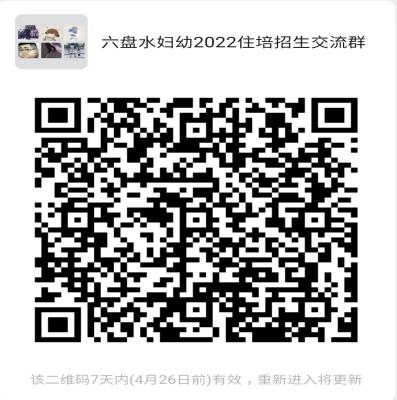 联系地址：六盘水市钟山区南环路53号，六盘水市妇幼保健院科教科；邮编：553000。培训专业计划招生人数儿科15妇产科15专业基地笔试时间笔试地点儿科专业基地5月19日14：20-17:00六盘水市妇幼保健院住院部18楼会议室妇产科专业基地5月19日14：20-17:00六盘水市妇幼保健院住院部18楼会议室专业基地面试时间面试地点儿科专业基地待定六盘水市妇幼保健院住院部18楼会议室妇产科专业基地待定六盘水市妇幼保健院住院部18楼会议室住院医师学历第一年工资第二年工资第三年工资工资部分本科36003800+2004000+200工资部分硕士研究生38004000+2004200+200绩效部分第一年：1000元（院方部分）+奖励（科室部分）；第二年：2000元（院方部分）+奖励（科室部分）；第三年：3000元（院方部分）+奖励（科室部分）。第一年：1000元（院方部分）+奖励（科室部分）；第二年：2000元（院方部分）+奖励（科室部分）；第三年：3000元（院方部分）+奖励（科室部分）。第一年：1000元（院方部分）+奖励（科室部分）；第二年：2000元（院方部分）+奖励（科室部分）；第三年：3000元（院方部分）+奖励（科室部分）。第一年：1000元（院方部分）+奖励（科室部分）；第二年：2000元（院方部分）+奖励（科室部分）；第三年：3000元（院方部分）+奖励（科室部分）。福利支持全额购买五险（不低于1200元）+每月就餐200元+晚自习期间免费晚餐+首次执业医师考试通过奖励全额购买五险（不低于1200元）+每月就餐200元+晚自习期间免费晚餐+首次执业医师考试通过奖励全额购买五险（不低于1200元）+每月就餐200元+晚自习期间免费晚餐+首次执业医师考试通过奖励全额购买五险（不低于1200元）+每月就餐200元+晚自习期间免费晚餐+首次执业医师考试通过奖励年度待遇合计第一年：约6000元/月，合计：不低于7.2万元/年；第二年：约7200元/月，合计：不低于8.6万元/年；第三年：约8400元/月，合计：不低于10万元/年。第一年：约6000元/月，合计：不低于7.2万元/年；第二年：约7200元/月，合计：不低于8.6万元/年；第三年：约8400元/月，合计：不低于10万元/年。第一年：约6000元/月，合计：不低于7.2万元/年；第二年：约7200元/月，合计：不低于8.6万元/年；第三年：约8400元/月，合计：不低于10万元/年。第一年：约6000元/月，合计：不低于7.2万元/年；第二年：约7200元/月，合计：不低于8.6万元/年；第三年：约8400元/月，合计：不低于10万元/年。说明：以上待遇的递增，均为取得执业医师资格证后方执行；未取得执业医师资格证，待遇维持第一年度并有所递减。说明：以上待遇的递增，均为取得执业医师资格证后方执行；未取得执业医师资格证，待遇维持第一年度并有所递减。说明：以上待遇的递增，均为取得执业医师资格证后方执行；未取得执业医师资格证，待遇维持第一年度并有所递减。说明：以上待遇的递增，均为取得执业医师资格证后方执行；未取得执业医师资格证，待遇维持第一年度并有所递减。说明：以上待遇的递增，均为取得执业医师资格证后方执行；未取得执业医师资格证，待遇维持第一年度并有所递减。